FOR IMMEDIATE RELEASE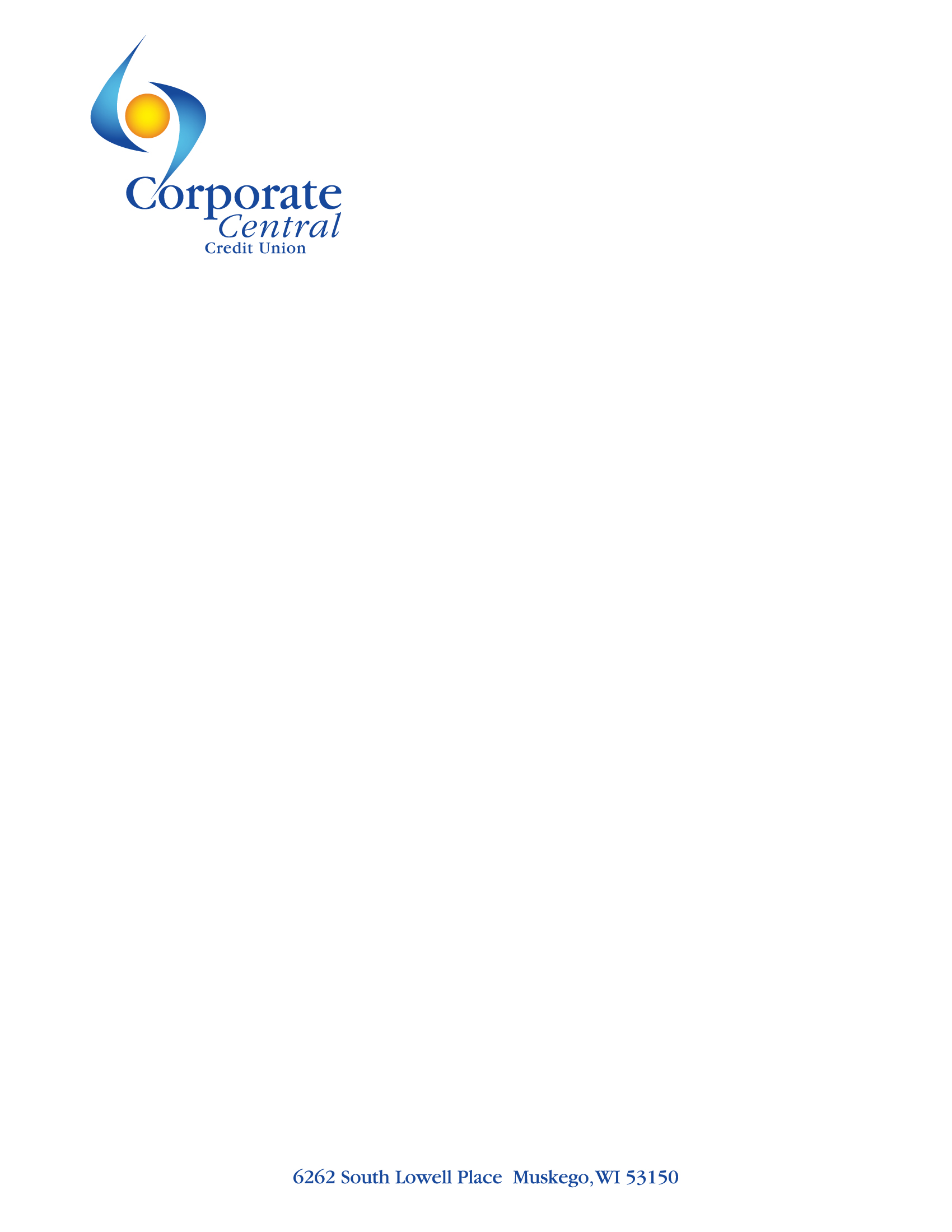 CONTACT:Julie WoloszynMarketing ManagerCorporate Central Credit Union(414) 425-5555Corporate Central Welcomes Bryan Luitze as Senior Software EngineerMILWAUKEE, WI – August 29, 2022 – Corporate Central is proud to announce and welcome Bryan Luitze as a Senior Software Engineer. Luitze will deliver business process improvements and automation by managing, analyzing, designing, developing, and integrating efficient business intelligence and database systems.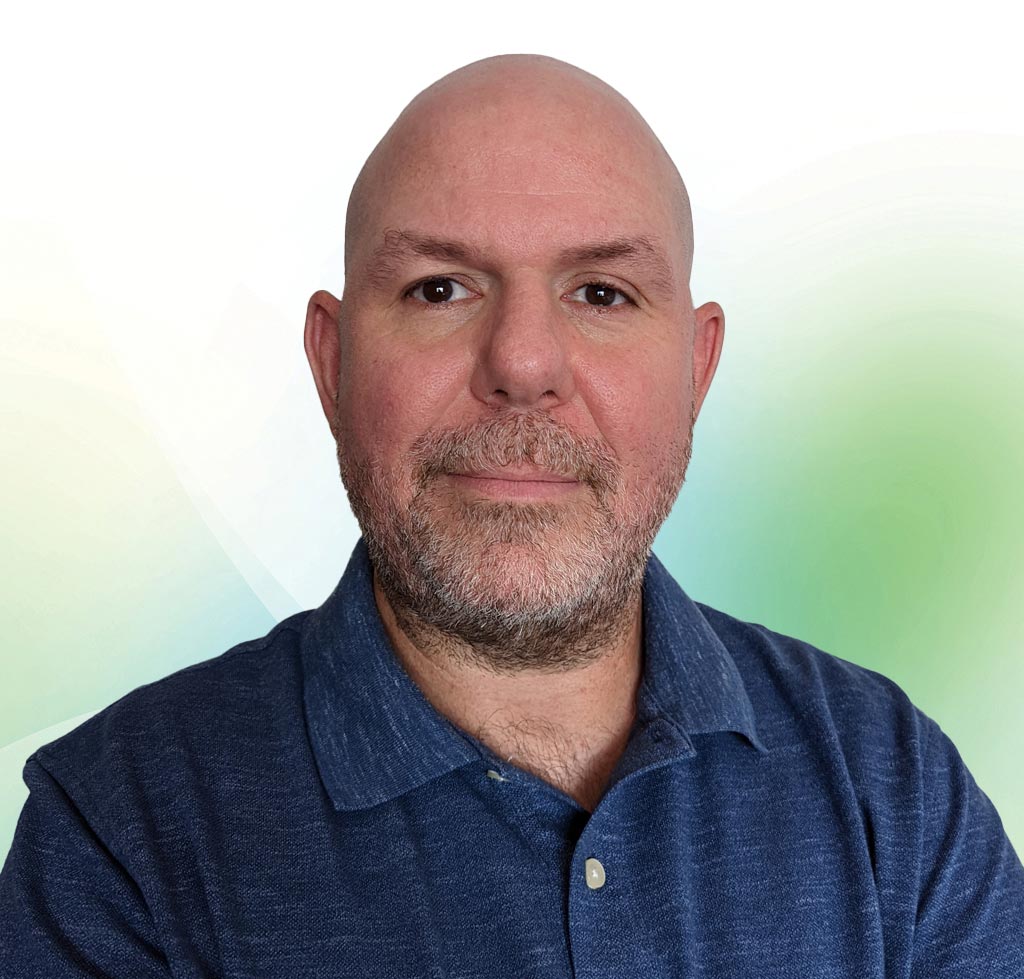 “Corporate Central is growing our team and investing in a significant financial technology innovation,” said Gregg Tushaus, Senior Vice President/Chief Technology and Strategy Officer. “Bryan will play an integral role as we move forward. We look forward to his contributions to these major initiatives.”After owning his own business as a flooring contractor for twenty years, Luitze entered the Web Software Developer program at Gateway Technical College in Racine, WI. Shortly before he graduated in 2018, he took a position with a startup. For the past four years, he has worked for a couple of startups and a corporation doing a large variety of front- and back-end development.“I am excited to be a part of the creative and innovative process at Corporate Central,” Luitze said. “I consider it a privilege to join such a talented and diverse team.”In his spare time, Luitze enjoys spending time with his wife, Jenniffer, and four sons Bryan, James, Noah, and Peter. They spend time traveling, walking, watching movies, and playing board games together. He also still enjoys working with his hands building a variety of things and doing projects around the house.Helping Members to be Wildly SuccessfulAbout Corporate Central Credit UnionCorporate Central Credit Union is a federally insured financial cooperative built on the values of commitment to service, fiscal responsibility, and respect for the individual. We cultivate a culture of respect, ethics, teamwork, and innovation. We are "Helping Members to be Wildly Successful" by delivering industry knowledge and expertise to help credit unions achieve their strategic objectives and compete in today’s evolving financial services industry. We are motivated to passionately serve our members and strive to learn, create, and innovate daily. Please visit corpcu.com to learn more, and follow us on Facebook, LinkedIn, Twitter, and YouTube.